Об утверждении стоимости гарантированного перечня услуг по погребению подлежащего возмещению специализированной службе по вопросам похоронного дела, а также предельного размера социального пособия на погребение на территории муниципального образования «Полевское сельское поселение» Октябрьского муниципального района Еврейской автономной области В соответствии с Федеральным законом от 12.01.1996 № 8-ФЗ «О погребении и похоронном деле», постановлением правительства Российской Федерации от 12.10.2010 № 813 «О сроках индексации предельного размера стоимости услуг, предоставляемых согласно гарантированному перечню услуг по  погребению,  подлежащей возмещению специализированной службе по вопросам похоронного дела, а также предельного размера социального пособия на  погребение», Уставом муниципального образования «Полевское сельское поселение» администрация сельского поселенияПОСТАНОВЛЯЕТ:1.	Утвердить прилагаемую стоимость гарантированного перечня услуг по погребению, подлежащего возмещениюспециализированной службе по вопросам похоронного дела, а также предельного размера социального пособия на  погребение на территории муниципального образования «Полевское сельское поселение».2.Признать утратившим силу постановление  № 13 от 31.01.2018 «Об утверждении стоимости гарантированного перечня услуг по погребению подлежащего возмещению специализированной службе по вопросам похоронного дела, а также предельного размера социального пособия на погребение на территории муниципального образования «Полевское сельское поселение» Октябрьского муниципального района Еврейской автономной области».3.	Контроль за исполнением настоящего постановления оставляю за собой.4. Опубликовать настоящее постановление в «Полевском вестнике» Полевского сельского поселения.5. Настоящее постановление вступает в силу с 01 февраля 2019 года.Глава администрациисельского поселения						                 А.П. ПерминСОГЛАСОВАНО:Управляющий государственным                                                  В.А. Тугариновучреждением-отделениемпенсионного фонда РФ по ЕАОУТВЕРЖДЕНОпостановлением администрации сельского поселенияот   31.01.2019  №  17Стоимостьгарантированного перечня услуг по погребению подлежащего возмещению специализированной службе по вопросам похоронного дела, а также предельного размера социального пособия на погребение на территории муниципального образования «Полевское сельское поселение» Октябрьского муниципального района Еврейской автономной областиМуниципальное образование  «Полевское сельское поселение»Октябрьского муниципального районаЕврейской автономной области  АДМИНИСТРАЦИЯ СЕЛЬСКОГО ПОСЕЛЕНИЯ  ПОСТАНОВЛЕНИЕМуниципальное образование  «Полевское сельское поселение»Октябрьского муниципального районаЕврейской автономной области  АДМИНИСТРАЦИЯ СЕЛЬСКОГО ПОСЕЛЕНИЯ  ПОСТАНОВЛЕНИЕМуниципальное образование  «Полевское сельское поселение»Октябрьского муниципального районаЕврейской автономной области  АДМИНИСТРАЦИЯ СЕЛЬСКОГО ПОСЕЛЕНИЯ  ПОСТАНОВЛЕНИЕ31.01.2019            № 17с. Полевоес. Полевоес. Полевое№п/пПеречень услугСтоимость услуг по погребению умерших граждан (руб)1.Оформление документов, необходимых для погребения -2.Предоставление и доставка гроба и других предметов, необходимых для погребения:2.1.Гроб необитый1774,872.2.Доставка  гроба в морг и других предметов необходимых для  погребения395,672.3.Укладка тела  в гроб-3. Облачение тела:3.1. Ткань на облачение152,134.Перевозка тела (останков) умершего на кладбище:4.1.Вынос гроба с телом из  морга и доставка к  месту  захоронения824,084.2.Работа катафалка (35 минут)758,175. Погребение:5.1.Рытье могилы803,115.2.Захоронение289,865.3. Засыпка могилы1680,745.4.Тумба-обелиск582,995.5.Надпись на тумбе -обелиске290,875.6.Установка  тумбы-обелиска177,92Итого 7730,41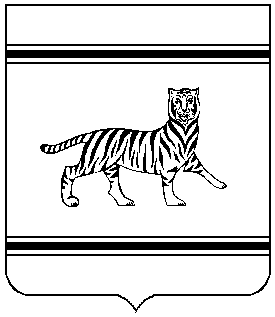 